ПРОТОКОЛпроведения общественного (гражданского) контроляг. Королев Московской обл._________                                                                   «21» марта 2020  г.                    (место составления)                                                                                                                      начат в 09час. 20 мин.                                                                                                  окончен в 09час.35мин.На основании обращения жителей города, Общественная палата г.о. Королев совместно с Управлением потребительского рынка Администрации г.о. Королев провела контроль наличия продуктов питания первой необходимости в сетевых магазинах городаКомиссия в составе:Старший группы общественного (гражданского) контроля:       Кошкина Любовь Владимировна,  тел. 8 903 161 48 05_____________(ФИО, адрес проживания, контактный телефон)Члены группы: Сильянова Тамара Александровна,  тел. 8 910 439 02 91___________(ФИО, адрес проживания, контактный телефон)Место осуществления общественного (гражданского) контроля:г. Королев М.О., магазин «АТАК», Фрунзе, д.4                                    (адрес, наименование объекта)В ходе общественного (гражданского) контроля были проверены наличие в магазине продовольственных товаров первой необходимости: соль, сахар, мука, гречка, консервы (мясные, рыбные), мясо охлажденное, хлеб.Проверка показала:В магазине "АТАК" на 9:20 утра отсутствуют рис, макаронные изделия, сахарный песок, мука. По словам менеджера заказывают каждый день поставщику и на базе товар есть, но отправка осуществляется в первую очередь в крупные точки. Завели гречку. Мясная продукция в наличии. Есть картофель, растительное масло, хлеб.В ходе общественного (гражданского) контроля ___Проводилась фото- съемка мобильным телефоном.(наименование технического средства фото- видео съемки )К протоколу проведения общественного (гражданского) контроля прилагаются  фотографии, разрешение на которые получены от администратора магазина_Замечания к протоколу членов группы общественного (гражданского) контроля не поступили______________________________________________________________________(содержание замечаний либо указание на их отсутствие)Старший группы общественного (гражданского) контроля: Кошкина Л.В.   п/в                                                                                                   ______________________  									                  (подпись)Члены группы общественного (гражданского) контроля: Сильянова Т.А.   п/в                                                                                                   _______________________									                  (подпись)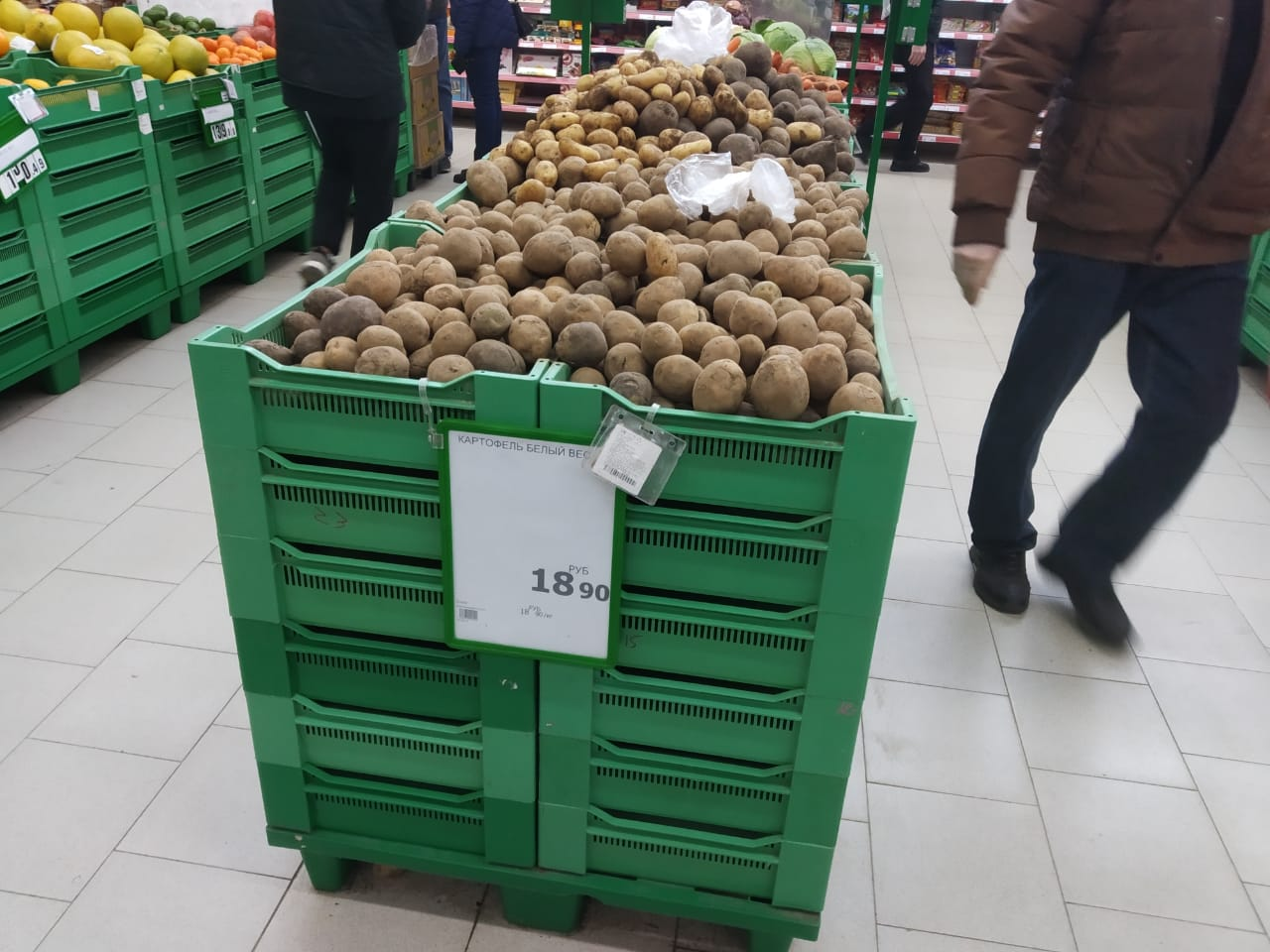 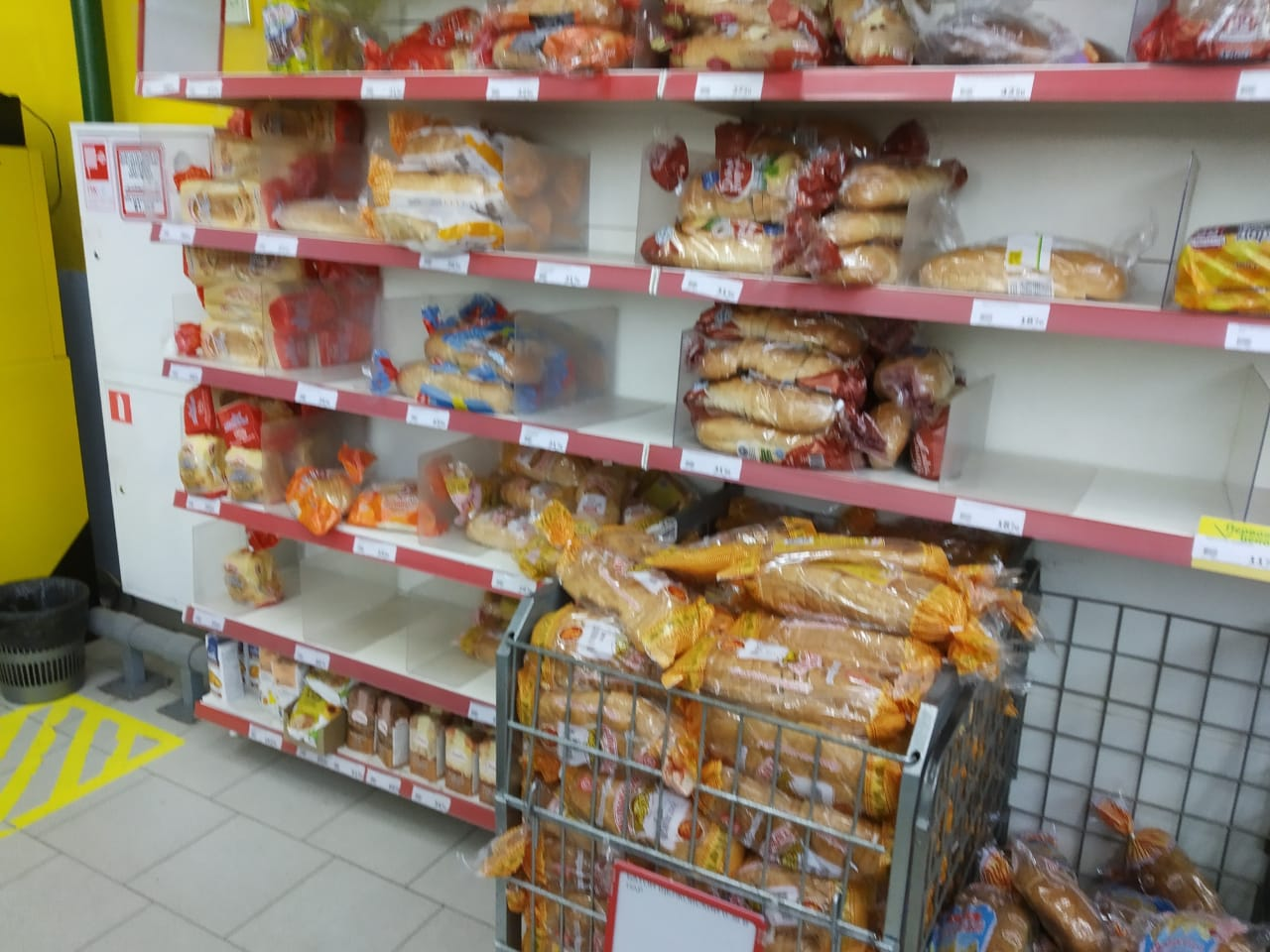 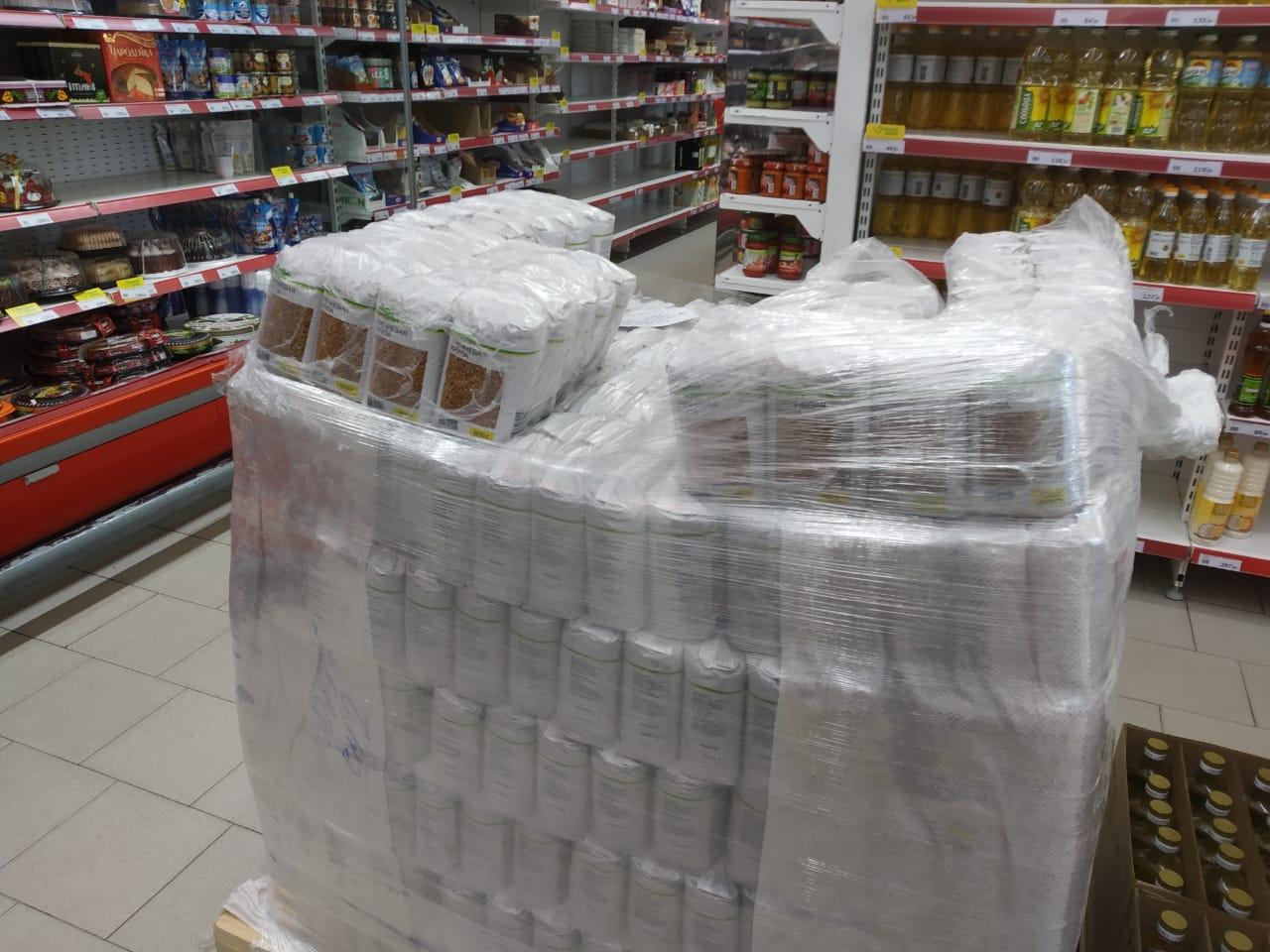 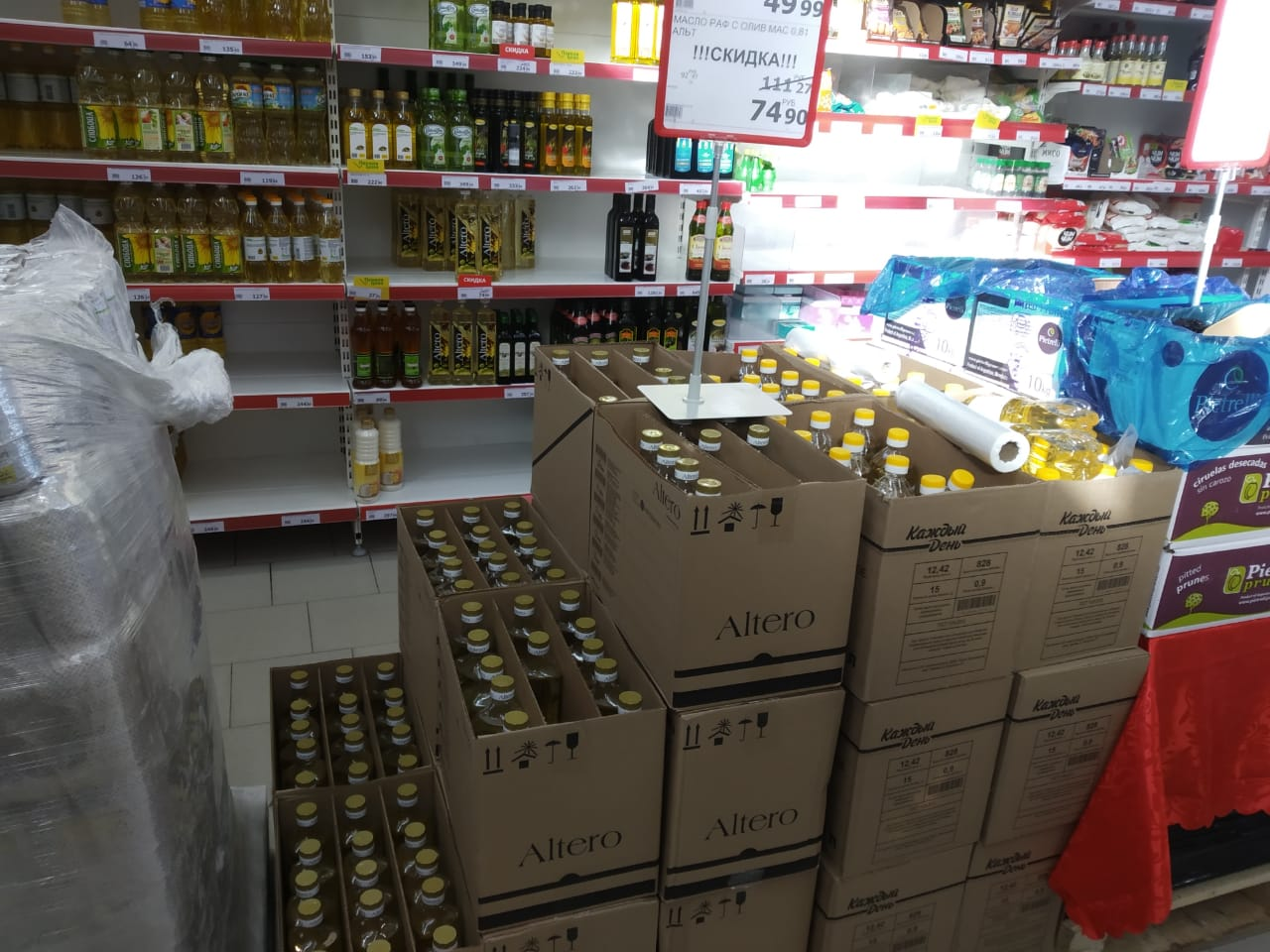 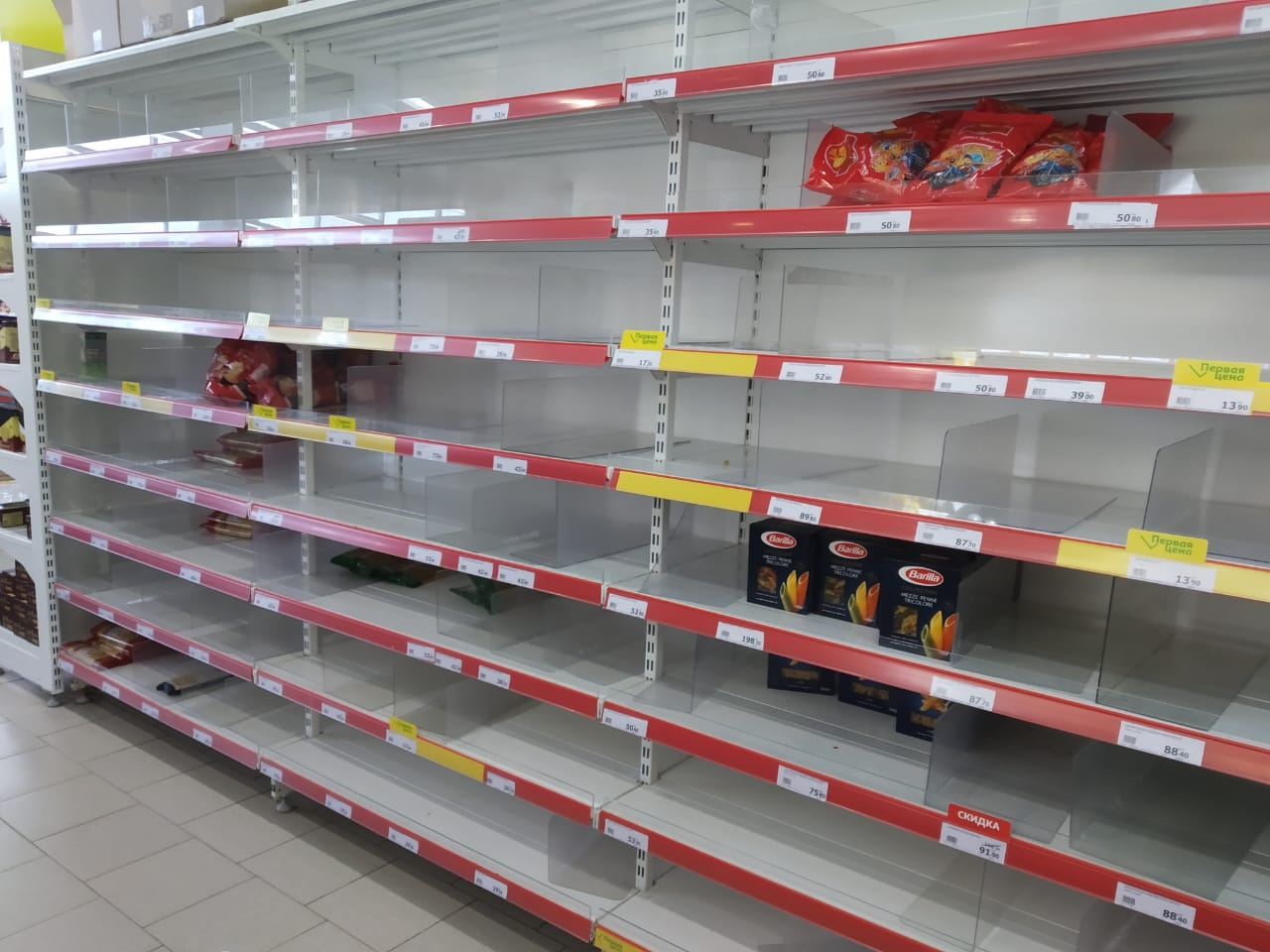 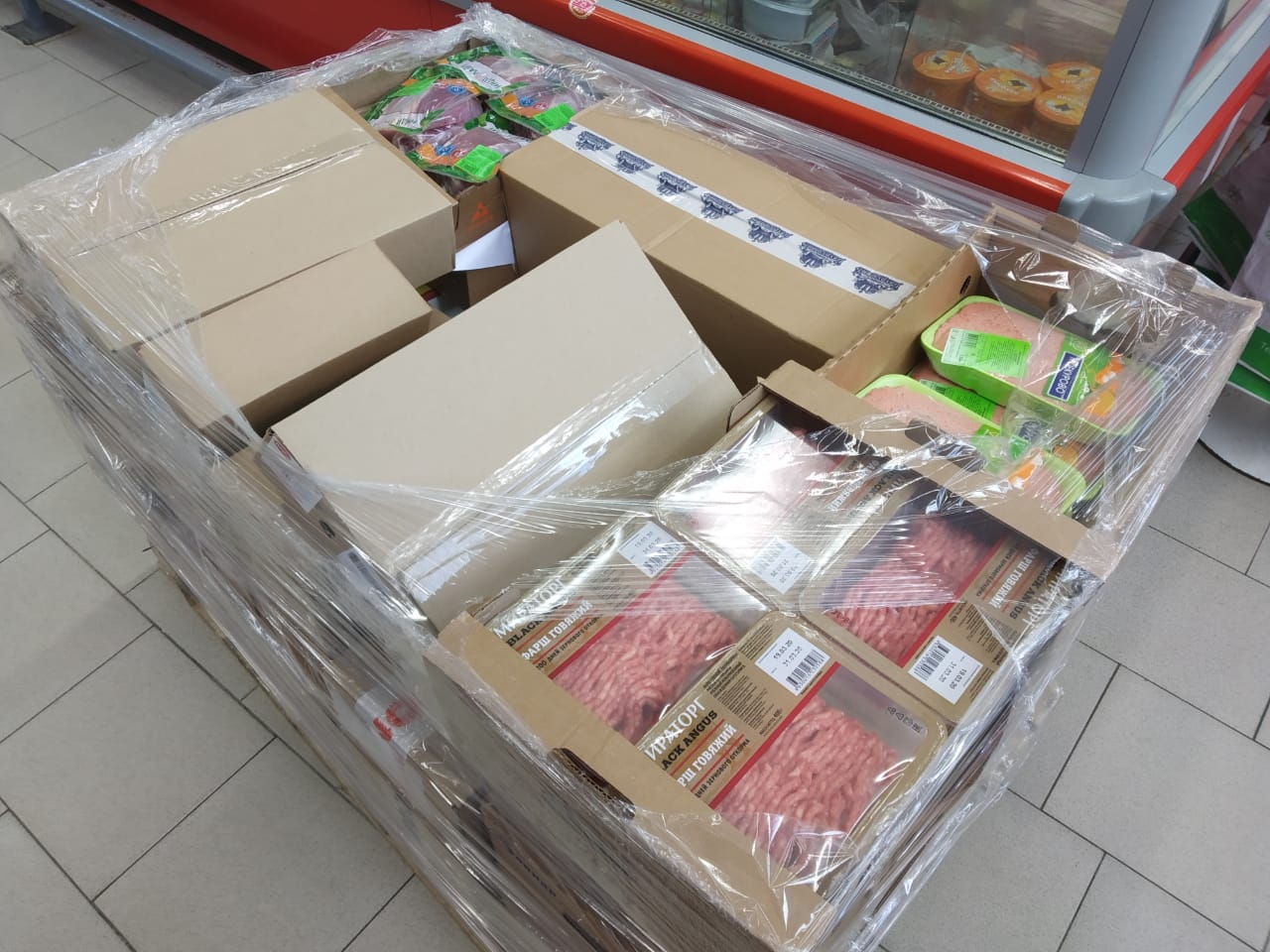 